PISTE POUR APPENTISSAGE DU 2 ROUES ET DE LA REMORQUENous disposons d’une piste moto ainsi qu’une piste remorque sur une route ouverte à la circulation dans la zone industrielle de la roseraie de Montdidier .Notre piste mesure environ 6.50 m de large pour environ 300m de long.Nous disposons également d’une 2eme piste moto, si celle-ci n’est pas utilisée par un confrère.Notre piste est située à moins de 5 mn de l’auto-école de Montdidier, 10 mn de Rollot et 30 mn de Wavignies.Ci-dessous détail du matériel, durée des séances et nombre maximum d’élèves par séance.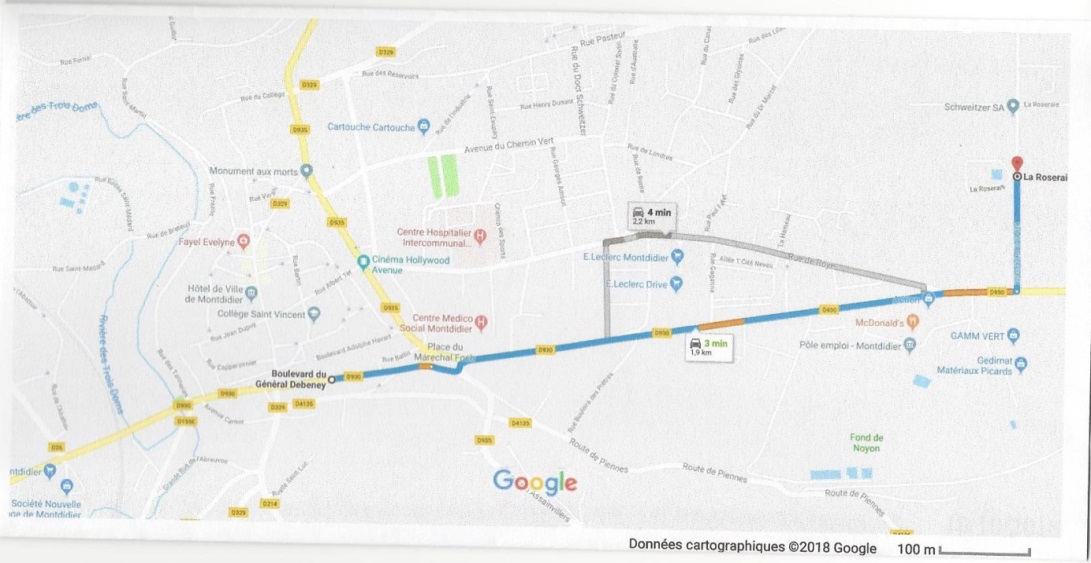 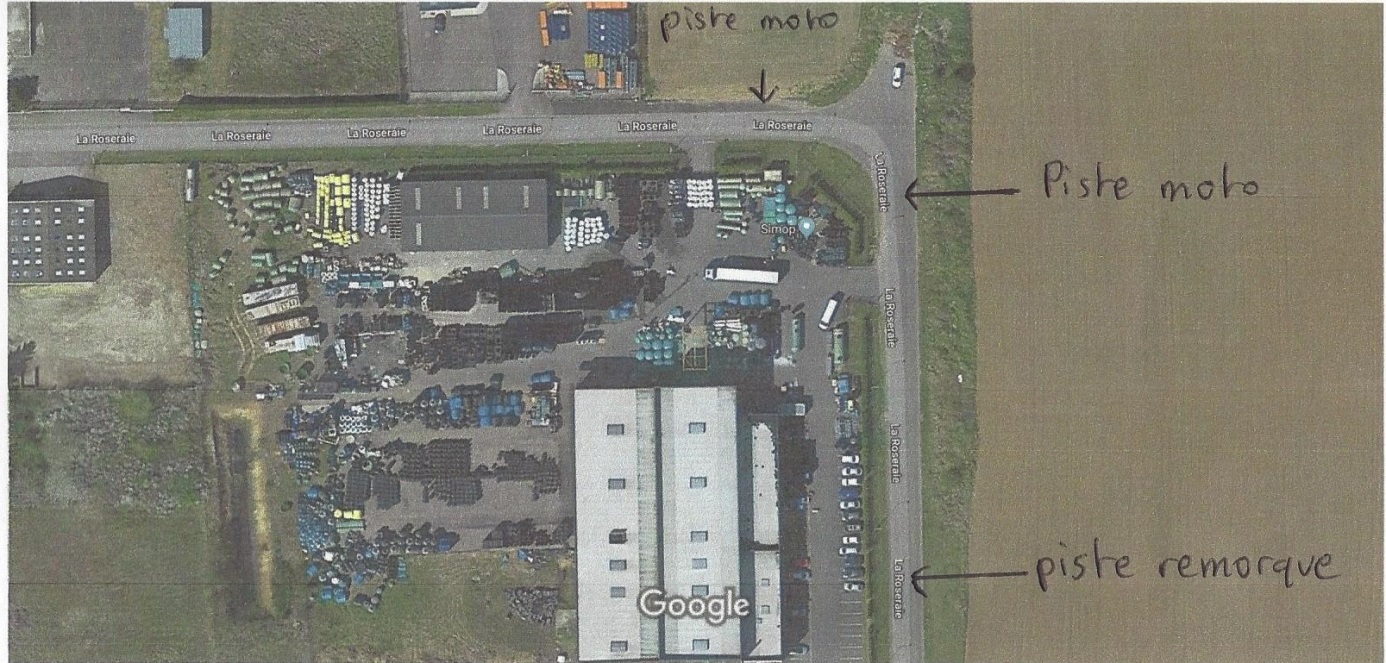 Type de formationMatériel Nombre d’élève maxiDurée séance (mini)Permis AM2 scooters2 élèves2hPermis A23 MT073 élèves2hPermis A1 ou formation 7h1 125 cm31 élève2hPasserelle A2 vers A1 Gladius 6501 élève2hPermis BE ou formation B961 remorque 1 élève2h